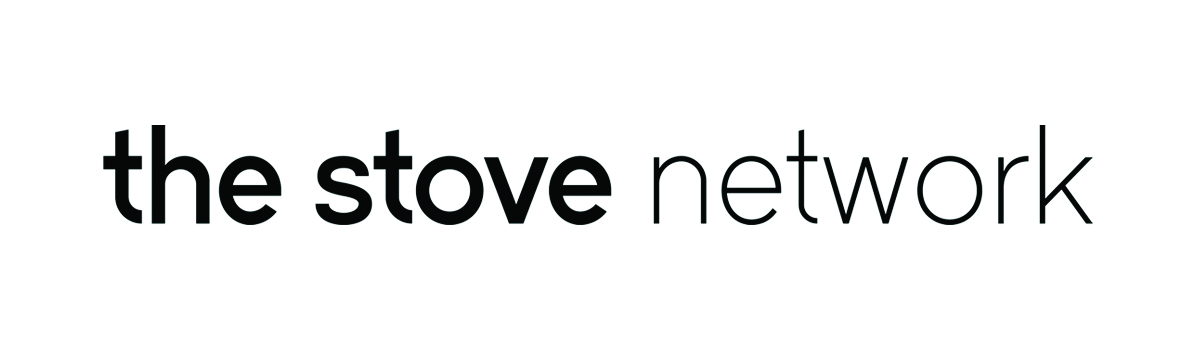 Application Form: Community & Membership LiaisonApplication Deadline: midnight on Sunday 23rd February 2020To apply for the position, please complete this form and send it, along with your CV, to ailsa@thestove.org. We will confirm receipt as soon as possible.By making an application you are also declaring yourself available to attend an interview in Dumfries on Wednesday 4th March. NAME: ADDRESS: TELEPHONE: MOBILE: EMAIL: SUPPORTING STATEMENTPlease tell us why you would like to work in this role for The Stove (300 words maximum):More questions:More questions:The following are essential abilities required in the role. Please describe your capability/experience for each (aim for 40 words each):A friendly and open mannerSkilled in engaging, motivating and supporting community participants from diverse backgroundsExcellent communication skills - verbal, written, onlineCommunity focused with a strong commitment to equal opportunities, and social inclusionExcellent administrative and organisational skillsSolid IT skills, particularly Excel, Word, Mailchimp, Social MediaAbility to prioritise your workload and work on your own initiativeGood listening skillsGood advocacy and networking skillsAbility to work some evening/weekend hoursAbility to occasionally travel away from DumfriesAbility to relate to and work well with a wide cross section of societyThe following are essential abilities required in the role. Please describe your capability/experience for each (aim for 40 words each):A friendly and open mannerSkilled in engaging, motivating and supporting community participants from diverse backgroundsExcellent communication skills - verbal, written, onlineCommunity focused with a strong commitment to equal opportunities, and social inclusionExcellent administrative and organisational skillsSolid IT skills, particularly Excel, Word, Mailchimp, Social MediaAbility to prioritise your workload and work on your own initiativeGood listening skillsGood advocacy and networking skillsAbility to work some evening/weekend hoursAbility to occasionally travel away from DumfriesAbility to relate to and work well with a wide cross section of societyThe following abilities are desirable but not essential. Please describe any relevant experience or involvement: (aim for 40 words each):Experience of working within an arts organisationInterest in socially engaged artsExperience of equalities, diversity and inclusion, reaching out to discrete communitiesEnvironmentally-aware/green ethosExperience of managing volunteersGood network of contacts in relevant sectorsThe following abilities are desirable but not essential. Please describe any relevant experience or involvement: (aim for 40 words each):Experience of working within an arts organisationInterest in socially engaged artsExperience of equalities, diversity and inclusion, reaching out to discrete communitiesEnvironmentally-aware/green ethosExperience of managing volunteersGood network of contacts in relevant sectorsPlease tell us how you feel you could contribute to our culture through both your professional and personal interests. (300 words maximum)Please tell us how you feel you could contribute to our culture through both your professional and personal interests. (300 words maximum)REFERENCES:REFERENCES:Please provide information of two referees who are willing and able to give an opinion on your abilities and academic/professional experience. One referee should be your present or past employer. Referees will only be contacted for shortlisted candidates.Please provide information of two referees who are willing and able to give an opinion on your abilities and academic/professional experience. One referee should be your present or past employer. Referees will only be contacted for shortlisted candidates.Name:	In what capacity do you know this person (eg employer)?Address:Email:Tel No: May we contact this person prior to interview? Yes/NoName:In what capacity do you know this person (eg employer)?Address:Email:Tel No: May we contact this person prior to interview? Yes/NoIf your present employer is not given as a reference, please state the reason why.If an offer is made and accepted we reserve the right to contact your present employer.If your present employer is not given as a reference, please state the reason why.If an offer is made and accepted we reserve the right to contact your present employer.ADDITIONAL INFORMATION:ADDITIONAL INFORMATION:Do you hold a current driving licence?  Yes / No (If yes, is it a Full / Provisional licence?)Are there any restrictions to your residence in the UK which might affect your right to take up employment with The Stove?      Yes / NoIf Yes, please provide details:If you are successful in your application, would you require a work permit prior to taking up employment? Yes / NoIs there anything we should know to offer you a fair selection interview, e.g. wheelchair access, a BSL interpreter, etc.Do you hold a current driving licence?  Yes / No (If yes, is it a Full / Provisional licence?)Are there any restrictions to your residence in the UK which might affect your right to take up employment with The Stove?      Yes / NoIf Yes, please provide details:If you are successful in your application, would you require a work permit prior to taking up employment? Yes / NoIs there anything we should know to offer you a fair selection interview, e.g. wheelchair access, a BSL interpreter, etc.GDPRGDPRThe information comprising you application will be stored electronically. The information will be used in the selection process, and, if you are appointed, will also be used for the purposes of human resources administration. Such usage will be subject to the provisions of the Data Protection Act 2018.The information comprising you application will be stored electronically. The information will be used in the selection process, and, if you are appointed, will also be used for the purposes of human resources administration. Such usage will be subject to the provisions of the Data Protection Act 2018.DECLARATIONI hereby declare that the information contained in this form is to the best of my knowledge correct. I understand that any wilful misstatement renders me liable to disqualification or instant dismissal if engaged. Signed____________________________________   Date____________________DECLARATIONI hereby declare that the information contained in this form is to the best of my knowledge correct. I understand that any wilful misstatement renders me liable to disqualification or instant dismissal if engaged. Signed____________________________________   Date____________________